Башкортостан РеспубликаһыБәләбәйрайонымуниципаль районыЫçлакбашауылсоветыауылбиләмәhе ХакимиәтеАдминистрациясельского поселенияСлакбашевский  сельсовет муниципального районаБелебеевский районРеспубликиБашкортостан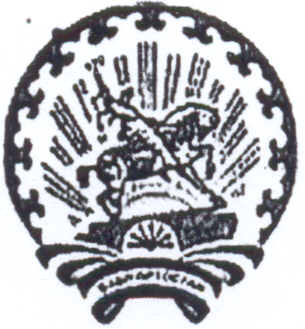       КАРАР                                                                   ПОСТАНОВЛЕНИЕ14 сентябрь  2021й.                           № 29                  14 сентября  2021г.О внесении дополнений в План мероприятий по противодействию коррупции	  в сельском поселении Слакбашевский сельсовет  муниципального  района  Белебеевский район Республики Башкортостан на 2019-2021 годы		Руководствуясь Указом Президента Российской Федерации от 16 августа 2021 года № 478  «О Национальном плане противодействия коррупции на 2021-2024 годы», пунктом 33 части 1 статьи 15 Федерального закона от 06.10.2003 года №131-ФЗ  «Об общих принципах	 организации местного самоуправления в Российской Федерации», п о с т а н о в л я ю:1. Внести дополнения в  План мероприятий по противодействию  коррупции в сельском поселении Слакбашевский сельсовет  муниципального  района Белебеевский район Республики Башкортостан на 2019- 2021 годы, утвержденный постановлением  Администрации сельского поселения Слакбашевский сельсовет муниципального района Белебеевский район Республики Башкортостан от  21 января 2019 года № 6 согласно приложению.2.  Контроль за исполнением настоящего постановления оставляю за собой. И.о.Главы  сельского поселения                                                              Д.Ю.АндреевПлан мероприятий по противодействию  коррупции в муниципальном районе Белебеевский район Республики Башкортостан на 2021 год_________________________________________________________________Приложение к постановлению Администрации муниципального района Белебеевский район Республики Башкортостан от «14»  сентября 2021  года  № 29№п/пСодержание мероприятийИсполнителиСроки исполненияРазработка и утверждение проекта дополнений  в план мероприятий по противодействию коррупции на 2021 год в соответствии с Национальным планом на 2021-2024 годы Администрация СП Слакбашевский сельсовет МР Белебеевский район РБдо 17 сентября  т.г.Проводить мониторинг участия лиц, замещающих муниципальные должности, должности муниципальной службы, в управлении коммерческими и некоммерческими организациями Администрация СП Слакбашевский сельсовет МР Белебеевский район РБраз в полугодиеОбеспечить участие лиц, впервые поступивших на муниципальную службу или на работу в соответствующие организации и замещающих должности, связанные с соблюдением антикоррупционных  стандартов, в мероприятиях по профессиональному развитию в области противодействия коррупцииАдминистрация СП Слакбашевский сельсовет МР Белебеевский район РБне позднее одного года со дня поступления на службуОбеспечить участие муниципальных служащих, работников, в должностные обязанности которых входит участие в проведении закупок товаров, работ, услуг для обеспечения государственных (муниципальных) нужд, в мероприятиях по профессиональному развитию в области противодействия коррупции, в том числе их обучение по дополнительным профессиональным программам в области противодействия коррупции.Администрация СП Слакбашевский сельсовет МР Белебеевский район РБпо мере необходимости